MATEŘSKÁ ŠKOLA, Praha 4					  			Tel.: 608 688 321Voráčovská 2/324						          		       e-mail: msvoracovska@volny.cz147 00 Praha 4 – Podolí							                      www.msvoracovska.cz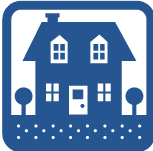 										                   IČ: 61 38 52 04
VNITŘNÍ PŘEDPIS O KRITÉRIÍCH PRO PŘIJÍMÁNÍ DĚTÍ 
K PŘEDŠKOLNÍMU VZDĚLÁVÁNÍ NA ŠKOLNÍ ROK 2020/2021Ředitelka Mateřské školy Voráčovská, Praha 4,  stanovila následující kritéria, podle nichž bude postupovat při rozhodování na základě ustanovení § 165 odst. 2 písm. b) zákona č. 561/2004 Sb., o předškolním, základním, středním, vyšším odborném a jiném vzdělávání (školský zákon), ve znění pozdějších předpisů, o přijetí dítěte k předškolnímu vzdělávání v mateřské škole v případě, kdy počet žádostí o přijetí k předškolnímu vzdělávání v daném roce překročí stanovenou kapacitu maximálního počtu dětí pro mateřskou školu.  

I.  Předškolní vzdělávání se organizuje pro děti ve věku zpravidla od 3 let až do začátku povinné školní docházky, nejdříve však od dvou let. Pro školní rok 2020/2021 se týká dětí narozených do 31.8. 2017. V  případě dostatku míst do 31.12. 2017. Rodiče 5 letých dětí mají povinnost nechat dítě zapsat do mateřské školy.II.  Při přijímání dětí do mateřské školy vychází ředitelka z kritérií, uvedených v následující tabulce. Přednostně bude přijato dítě s vyšším celkovým hodnocením. III. Při přijímání dětí do mateřské školy rodič v originálu písemně doloží trvalé bydliště dítěte v obci MČ Praha 4 a předloží OP s trvalým bydlištěm alespoň jednoho z rodičů /zákonných zástupců/ dítěte. Trvalé bydliště dítěte doloží potvrzením z Odboru správních agend Praha 4 nebo OP dítěte.*Upřednostnění se týká též dětí občanů Evropské unie či občanů třetích zemí, kteří mají hlášeno místo pobytu na území obce. Občané třetích zemí jsou povinni doložit oprávnění k pobytu na území České republiky ve smyslu ustanovení § 20 odst. 2 písm. d) školského zákona
** Bez ohledu na bodové hodnocení bude přednostně v souladu s ustanovením § 34 odst. 4 školského zákona přijato dítě rok před nástupem povinné školní docházkyIV.  V případě rovnosti bodů (shodnosti posuzovaných kritérií) je rozhodující datum narození dítěte. V případě rovnosti dne narození bude provedeno losování. 

Praha 24.2. 2020                                                                             Bc. Iva Kopecká, ředitelka MŠ, Praha 4, Voráčovská 2
Tato kritéria byla zpracována dle doporučení veřejného ochránce práv k naplňování práva na rovné zacházení v přístupu k předškolnímu vzděláváníKritérium Kritérium Bodové ohodnocení Bodové ohodnocení Trvalý pobyt dítěte* Trvalý pobyt 1 z rodičůTrvalý pobyt v obci.  Trvalý pobyt v obciTrvalý pobyt v obci.  Trvalý pobyt v obci5 5Věk dítěte** 3 roky 4 roky věku 5 let věku3 roky 4 roky věku 5 let věku3410